Профилактика детского дорожно – транспортного травматизма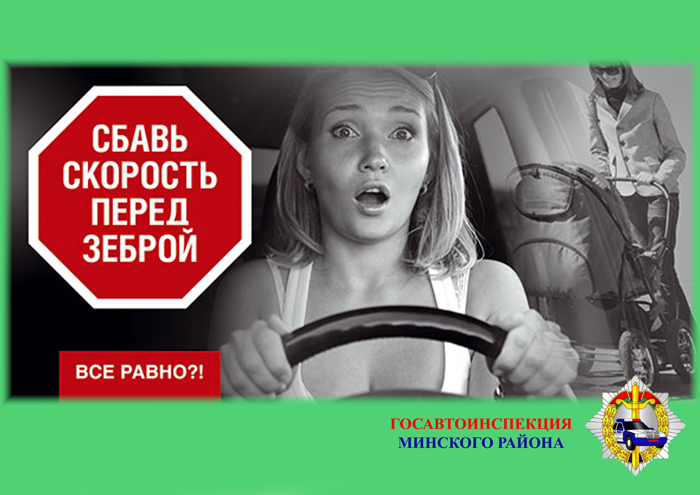 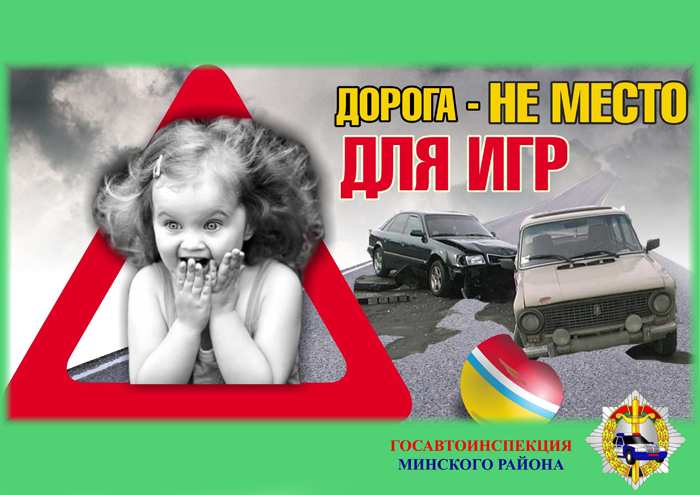 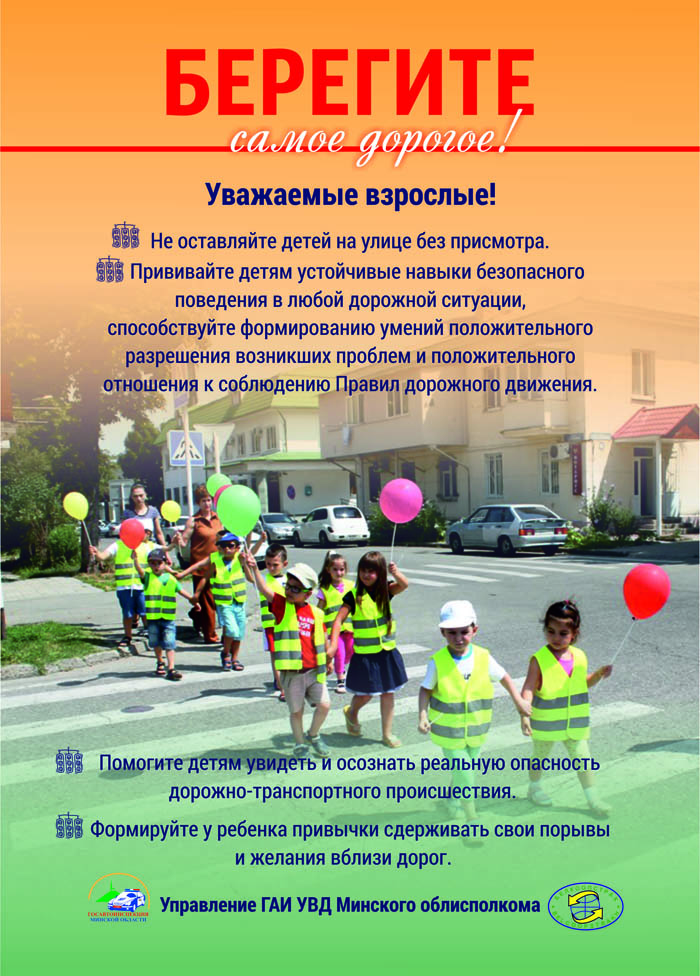 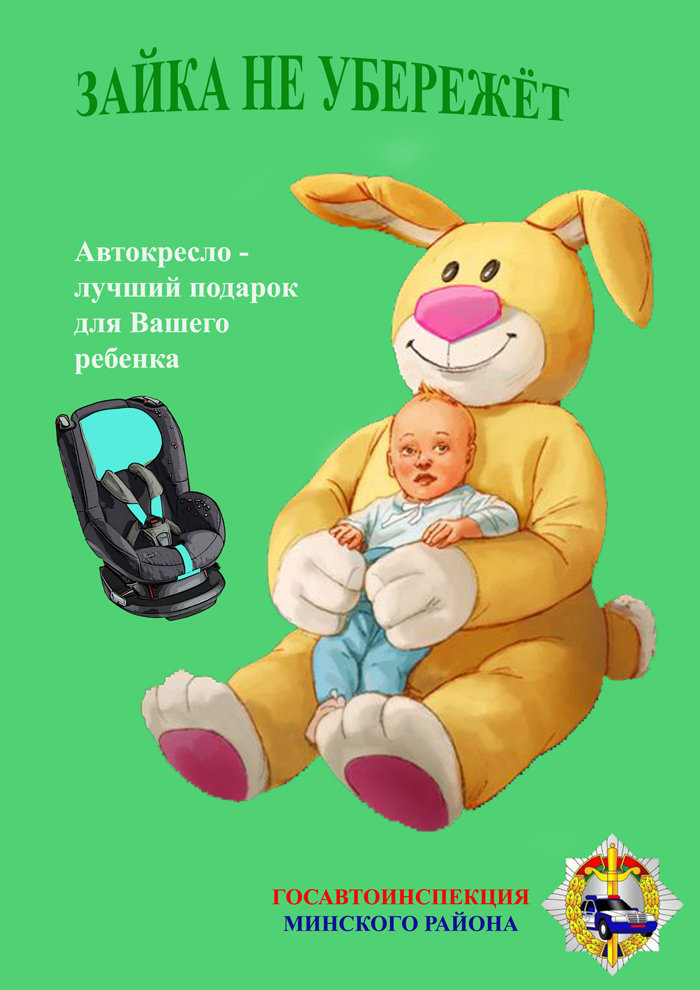 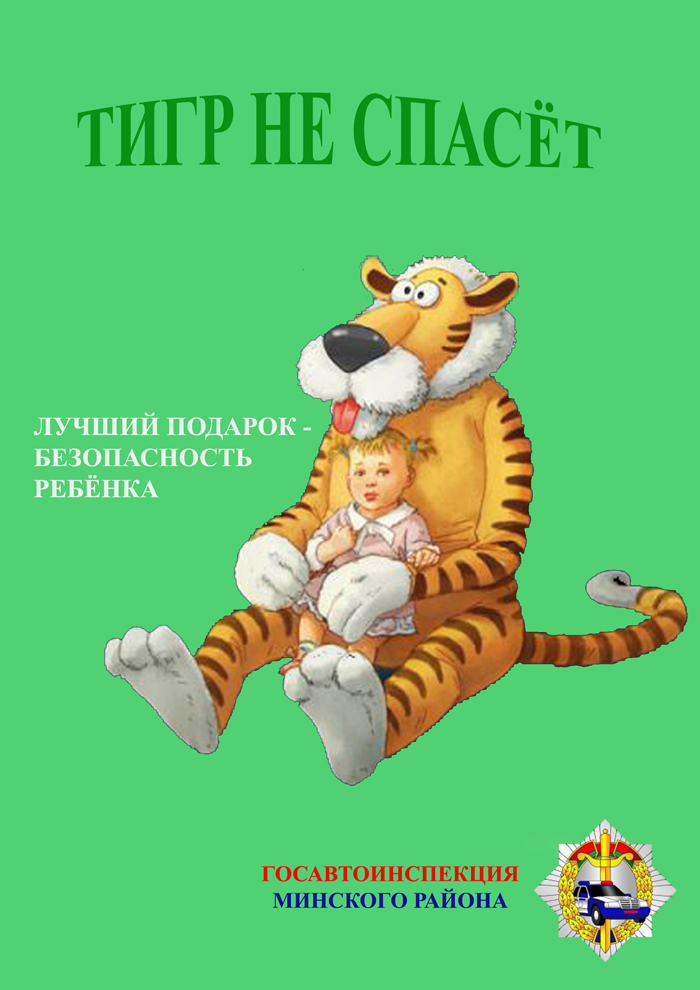 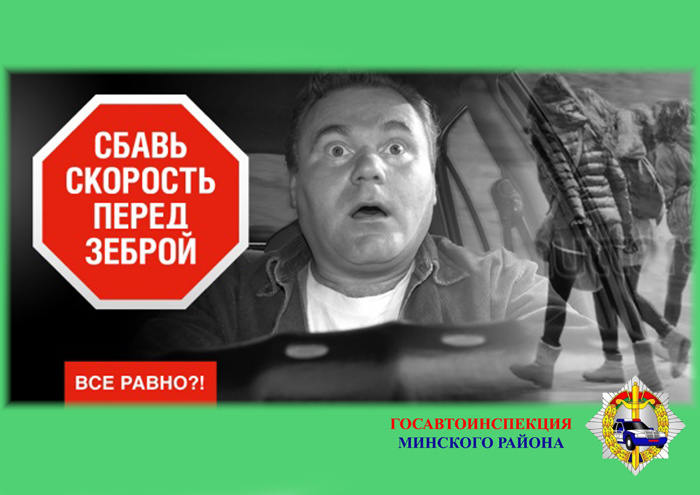 